A Concise and Informative Title of the Study Conducted by the AuthorsName Surname1*, Name Surname2, Name Surname3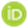 1*Address of Author 1, Department, Faculty/Institution, University, City, Country 2Address of Author 2, Department, Faculty/Institution, University, City, Country 3Address of Author 3, Department, Faculty/Institution, University, City, CountryAuthor1: E-mail, ORCID IDAuthor2: E-mail, ORCID IDAuthor3: E-mail, ORCID ID*Corresponding author: Name Surname, E-mail, phone (with international code in front, +90-xxx)AbstractThe text should be written in Times New Roman, single-spaced with 12-point font. Please provide an Abstract with maximum 250 words. Do not use any abbreviations and citations in the abstract. The full paper in MS Word file shall be written in compliance with these authors guidelines. All papers should be written as *.doc or *.docx format. The Word File name should be written as Name_Surname of Author (For example, Elif Damla_Can). It should be submitted to ONLINE SUBMISSION SYSTEM of conference website. Keywords: 3-6 words. (Use commas to separate words.)IntroductionThe text should be written in Times New Roman, single-spaced with 12-point font. Please provide a concise introduction without subheadings. Materials and MethodsThis section should provide details of information that may help other researchers to replicate the study. ResultsResults section can be stand-alone or combined with the Discussion section, which is optional to authors’ preference.DiscussionDiscussion section can be stand-alone or combined with the Results section, which is optional to authors’ preference.ConclusionsA clear explanation of the results should be provided in the conclusion section as a separate part underlining important outcomes and suggestions for future studies.AcknowledgmentsAll acknowledgments (if any) should be included at the very end of the manuscript before the references. Anyone who made a contribution to the research or manuscript, but who is not a listed author, should be acknowledged (with their permission).Ethical approvalWhere necessary, authors are requested to provide Ethical approval document from official authorities or indicate this as: “The author declares that this study complies with research and publication ethics”. Data availability statementA data availability statement should be provided here. An example: The authors declare that data are available from authors upon reasonable request. In case of unavailable data due to conditionals of funding organizations, etc., a clear explanation should be given.Funding organizationsAll funding organizations have to be stated here with name of funding body, grant number and date of grant approval. If there is no funding available at all, then the authors have to indicate this as: “No funding available”.TablesPlease avoid dublication of data in Tables and Results section. Tables should be cited consecutively in the main text and should be submitted as editable text in a Word file. Table numbers should be given consecutively according to their appearance in the text. Any notes regarding information or data given in Table can be given below the table with asteriks or lower-case superscript letters. No shading lined should be used. Use Table format instead of self-produced tables. Figures
Place all Figures next to the relevant text in the manuscript. Give captions separately for each figure, and do not attach caption to the figure. All symbols and abbreviations can be given in the figure caption. Please not that Figure caption should appear below the figure body.EquationsEach equation should be presented on a separate line from the text with a blank space above and below. Equations should be clear and expressions used should be explained in the text. The equations should be numbered consecutively at the outer right margin.ReferencesPlease cross check and make sure that each reference cited in the main text is also available in the reference list. Only documents accepted for publication can be cited as “in press”, otherwise please avoid using the term “in press” for unpublished or not accepted papers.Reference System is APA 6th EditionIn-text Citation with APAExamples for APA Reference styling can be found at:https://apastyle.apa.org/style-grammar-guidelines/references/examplesReference to a Journal:Grady, J. S., Her, M., Moreno, G., Perez, C., & Yelinek, J. (2019). Emotions in storybooks: A comparison of storybooks that represent ethnic and racial groups in the United States. Psychology of Popular Media Culture, 8(3), 207–217. https://doi.org/10.1037/ppm0000185Parenthetical citation: (Grady et al., 2019)Narrative citation: Grady et al. (2019)Freeberg, T. M. (2019). From simple rules of individual proximity, complex and coordinated collective movement [Supplemental material]. Journal of Comparative Psychology, 133(2), 141–142. https://doi.org/10.1037/com0000181Parenthetical citation: (Freeberg, 2019)Narrative citation: Freeberg (2019)Reference to Authored Book:Jackson, L. M. (2019). The psychology of prejudice: From attitudes to social action (2nd ed.). American Psychological Association. https://doi.org/10.1037/0000168-000Sapolsky, R. M. (2017). Behave: The biology of humans at our best and worst. Penguin Books.Svendsen, S., & Løber, L. (2020). The big picture/Academic writing: The one-hour guide (3rd digital ed.). Hans Reitzel Forlag. https://thebigpicture-academicwriting.digi.hansreitzel.dk/Parenthetical citations: (Jackson, 2019; Sapolsky, 2017; Svendsen & Løber, 2020)Narrative citations: Jackson (2019), Sapolsky (2017), and Svendsen and Løber (2020)Reference to Edited Book:Hygum, E., & Pedersen, P. M. (Eds.). (2010). Early childhood education: Values and practices in Denmark. Hans Reitzels  Forlag. https://earlychildhoodeducation.digi.hansreitzel.dk/Kesharwani, P. (Ed.). (2020). Nanotechnology based approaches for tuberculosis treatment. Academic Press.Torino, G. C., Rivera, D. P., Capodilupo, C. M., Nadal, K. L., & Sue, D. W. (Eds.). (2019). Microaggression theory: Influence and implications. John Wiley & Sons. https://doi.org/10.1002/9781119466642Parenthetical citations: (Hygum & Pedersen, 2010; Kesharwani, 2020; Torino et al., 2019)Narrative citations: Hygum and Pedersen (2010), Kesharwani (2020), and Torino et al. (2019)Reference to a Book with Editor:Watson, J. B., & Rayner, R. (2013). Conditioned emotional reactions: The case of Little Albert (D. Webb, Ed.). CreateSpace Independent Publishing Platform. http://a.co/06Se6Na (Original work published 1920)Parenthetical citation: (Watson & Rayner, 1920/2013)Narrative citation: Watson and Rayner (1920/2013)Reference to a Chapter in an Edited Book:Aron, L., Botella, M., & Lubart, T. (2019). Culinary arts: Talent and their development. In R. F. Subotnik, P. Olszewski-Kubilius, & F. C. Worrell (Eds.), The psychology of high performance: Developing human potential into domain-specific talent (pp. 345–359). American Psychological Association. https://doi.org/10.1037/0000120-016Dillard, J. P. (2020). Currents in the study of persuasion. In M. B. Oliver, A. A. Raney, & J. Bryant (Eds.), Media effects: Advances in theory and research (4th ed., pp. 115–129). Routledge.Thestrup, K. (2010). To transform, to communicate, to play—The experimenting community in action. In E. Hygum & P. M. Pedersen (Eds.), Early childhood education: Values and practices in Denmark. Hans Reitzels Forlag. https://earlychildhoodeducation.digi.hansreitzel.dk/?id=192Parenthetical citations: (Aron et al., 2019; Dillard, 2020; Thestrup, 2010)Narrative citations: Aron et al. (2019), Dillard (2020), and Thestrup (2010)Reference to Reports by Government Agencies:National Cancer Institute. (2019). Taking time: Support for people with cancer (NIH Publication No. 18-2059). U.S. Department of Health and Human Services, National Institutes of Health. https://www.cancer.gov/publications/patient-education/takingtime.pdfParenthetical citation: (National Cancer Institute, 2019)Narrative citation: National Cancer Institute (2019)Units of measurementUnits of measurement should be presented simply and concisely using the International System of Units.